15. fejezet A vadak serege és Aslan titokzatos halálaTartozik hozzá PPTMelléklet 1.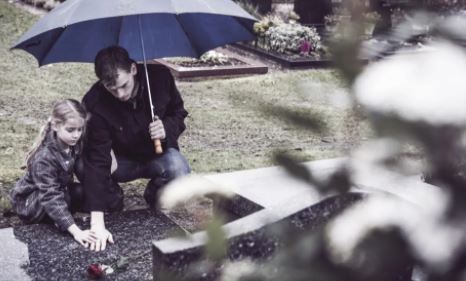 Feladatok összesítő táblázataFeladatok összesítő táblázataFeladatok összesítő táblázataFeladatok összesítő táblázataFeladatok összesítő táblázataKötelező feladatokKiegészítő feladatokKiegészítő feladatokHázi feladatHázi feladat1.a, 2.a, 2.b, 3.a, 4.a, 4.b, 4.c, 4.d, 4.e, 4.f, 4.g, 7.a, 7.b, 9.a, 9.b, 9.cEgyszerűbbNehezebbEgyszerűbbNehezebb1.a, 2.a, 2.b, 3.a, 4.a, 4.b, 4.c, 4.d, 4.e, 4.f, 4.g, 7.a, 7.b, 9.a, 9.b, 9.c1.b, 1.c, 3.b, 8.a, 8.b1.d, 1.e5., 6.a, 11.a, 11.b, 12.
vázlat kiegészítése
Olvasás: 16. fejezetJelmagyarázatJelmagyarázatérzelmi ráhangolódást segítő feladat/okrávezető feladat/oka feladat továbbgondolásaabban az esetben alkalmazzuk, ha egy feladat kapcsán többféle feladatot, tevékenységet is felajánlunk@azokat a feladatokat jelöli, melyek digitálisan is elérhetőekMit akarunk elérni?Feladatok, tevékenységek leírásaMunkaformákEszközökJegyzeteim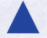 127./1.a@A feladatvégzés előkészítéseként – a munkafüzet korábban megoldott feladatainak, valamint a regénynek a segítségével –, figyeltessétek meg a gyerekekkel, hogy milyen szerepet tölthet be a leírás egy szövegben, mi lehet az író célja a leírással!Nagyon fontos, hogy a gyerekek minden esetben keressék vissza az adott feladathoz tartozó szövegrészt, és abból hozzanak konkrét példákat az egyes esetekre! Visszatekintésre javasolt feladatok:71./7.cA hír hallatán megélt érzelmeik leírásából a testvérek jellemére következtethet az olvasó.84./7. a–bEgy adott érzelemre az érzelem által kiváltott testi jelek leírásából következtethet az olvasó.86./1.aA jellemzési módok összefoglaló táblázata.100./8. a–bA tavaszba forduló időjárásra a szán egyre nehézkesebb mozgását leíró kifejezésekből következtethet az olvasó.105./3.aA természeti jelenségre a természetben végbemenő változások leírásából következtethet az olvasó.frontális munkamunkafüzet127./1.a@A gyerekek – az előzőekben megjelölt szövegrészeken túl, a már olvasott fejezetek bármelyikéből –, hozzanak minél több konkrét példát az egyes esetekre!egyéni munkaregény127./1.a@Az 1.a, feladat digitális változatban is elérhető: Itt!127./1.cUtaljatok vissza a Munkafüzet 116./7.a–b feladataira!frontális munkamunkafüzet128./2.a–bGyakoroltassátok a leírás képszerűségét fokozó hasonlatok önálló megalkotását a feladat b részében létrehozott jelzős szerkezetek felhasználásával!A gyerekek alkossanak minél több hasonlatot a feladat b részénél létrehozott jelzős szerkezetek felhasználásával!egyéni munkamunkafüzet129./3.aElevenítsétek fel ismét a személyleírás és a jellemzés közti tartalmi különbséget!Ezt követően térjetek át a személyleírás értékelési szempontjaira (tartalmi, nyelvi, szerkezeti)!A gyerekek a munka megkezdése előtt javasoljanak szóban egy-egy szempontot a személyleírások értékelésére!A tanulók válogassanak a javasolt értékelési szempontok közül, és állítsanak össze közösen egy Értékelő táblázatot!Az értékelési szempontokat írják fel jól láthatóan a táblára vagy egyénenként a fogalmazásfüzetükbe!Olvassanak fel minél többet az elkészült leírások közül!Értékeljék azokat a közösen megalkotott Értékelési táblázat szempontjai mentén!Határozzák meg a leírás rendezési elvét is!frontális munkatábla/fogalmazásfüzetfogalmazásfüzet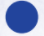 129./4.a@Vezessétek rá a tanulókat, hogy ebben az esetben a természeti jelenség leírásának rendezési elve a történések időrendisége!Utaljatok vissza a 105./3.a feladatra!Beszéljétek meg, hogy ebben az esetben mi a leírás rendezési elve!frontális munkamunkafüzet129./4.a@A 4.a feladat digitális változatban is elérhető: Itt!130./4.d–eTermészeti jelenségek leírásának gyakoroltatása.A természeti jelenség leírásával nehezebben boldoguló tanulóknak segítséget jelenthet a 129./4.a feladat mondattöredékeinek átalakítása. Éljetek ezzel a lehetőséggel!A gyerekek első lépésként alakítsák át a 129/4.b feladat mondattöredékeit úgy, hogy azok alkalmasak legyenek a naplemente leírására!Egészítsék ki a sort néhány további jelzős szerkezettel, hasonlattal!Ezek felhasználásával készítsék el a természeti jelenség leírását!egyéni munkamunkafüzet130./4.d–eA gyerekek hasonlítsák össze – a 130./4.f, feladatnál található Értékelő táblázat segítségével – a Munkafüzet 105./3.a, feladatánál található leírást a saját leírásukkal!frontális munkamunkafüzet131./7.aUtaljatok vissza a Munkafüzet 127./1.a, feladatnál átbeszéltekre!A gyerekek fogalmazzák meg önállóan, hogy az erdőben végbement pusztítás látható jeleinek leírásából mire következtethet az olvasó!frontális munkamunkafüzet131./7.a–bA feladat lehetőséget nyújt a tájleírás gyakoroltatására, a lehetséges rendezési elvek tudatosítására.A gyerekek készítsenek leírást – az egyes rendezési elveknél található leírástöredékek felhasználásával – az általuk kiválasztott rendezési elvnek megfelelően!egyéni munkafogalmazásfüzet132./8.bFontos, hogy a feladat elvégzése után – valós vagy képzeletbeli történet alapján –, beszélgessetek a gyerekekkel a gyászról, a gyász feldolgozásának fontosságáról!Segítség: Melléklet 1.Beszélgetésindító történet:Juli nagymamája már régóta beteg volt.Egy napon Juli anyukája kisírt szemekkel ment be lánya szobájába, és elmondta, hogy nagymamája már nem szenved többé a betegségtől. Végleg elaludt.Ha Juli barátja volnál, akkor hogyan vigasztalnád őt, mit mondanál neki?Mit tennél érte, hogy könnyebb legyen neki elfogadni nagymamája elvesztését?Beszélgetésindító kérdések:Veszítettél már el számodra fontos személyt?Milyen érzés volt?Kivel tudtál őszintén beszélgetni az érzéseidről?Milyen mondatok segítettek elfogadni a történteket?Mi az, ami nehezítette a történtek elfogadását?frontális munkakép (Melléklet 1.)133./9.a@A feladat megoldása tartalmi szempontból a regény üzenetének főnevek segítségével történő megfogalmazása – indoklás nélkül. Gyakoroltassátok az indoklást, érvelést a hiányos mondatok kiegészíttetésével!A gyerekek – a kiválasztott főneveknek megfelelően –indokolják meg választásaikat a hiányos mondatok kiegészítésével!A Kőasztal számomra a hitet jelképezi, mert…A Kőasztal számomra a reményt jelképezi, mert…133./9.a@A 9.a feladat digitális változatban is elérhető: Itt!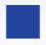 134./10.A feladat elvégzése után vonjatok párhuzamot Susan, Lucy és a bibliai gyászoló asszonyok között!Olvassátok el közösen a Bibliából Lukács evangéliumának 24. részéből az első tíz verset! Milyen párhuzamot vesztek észre a két történet között?Mi a hasonlóság Lucy, Susan és a bibliai asszonyok megélése között?Mi a kapcsolat az elhengerített kő és a kettéhasadt Kőasztal között?frontális munkaBiblia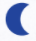 135./12.A feladat elvégzése után a gyerekek vizuálisan is megjeleníthetik Susan és Lucy csodálatos utazását Aslan hátán.A páros vagy akár csoportos munkaforma remek lehetőséget teremt az együttműködési készség fejlesztésére! Használjátok fel az elkészült munkákat az írásbeli kifejezőkészség fejlesztésére!Egy A/3-as lapon örökítsétek meg a lányok csodálatos utazását Aslan hátán! Jelenítsetek meg minél több elemet az utazásból! Rendezzetek kiállítást az alkotásokból! Mondjátok el egymásnak, hogy melyik részlet tetszik leginkább az elkészült alkotásokon!Az egyes párok/csoportok cseréljék ki egymással a munkáikat!A párok/csoportok alakítsák át képregénnyé a rajzot! Adjanak a szituációnak megfelelő mondatokat a rajzon megjelenített szereplők szájába! páros munkavagy csoportmunkaA/3-as lapok, zsírkréta, filctoll, festék, színes ceruzák